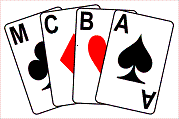 A G E N D AAnnual General Meeting To be held on Wednesday 29th July 2020Online via ZoomApologiesMinutes of Last Meeting held 30th May 2019 at Cheadle Hulme Bridge Club Paper attached: previous year’s AGM minutesAccuracy and Matters ArisingAccuracyMatters ArisingRe 9.2: 	Report back from the working group on financial reservesRe 9.3: 	Report back on the Higson Cup handicapReports from the Officers 		Paper attached: MCBA AGM 2020 Paper 1        	Chair						Irene Davies  		Secretary					Alan Mould  		Treasurer					Joy Blakey  		Membership Secretary			Karen 	Sandler  		League Secretary				Adam Wiseberg  		Higson Cup Secretary			Adam Wiseberg  		Goldstone Trophy Secretary		Roger Hopton  		Green Point Secretary			Rhona Goldenfield  		Tournament Secretary			Vacant 	Congress Secretary				Irene Davies 	Chair of Selectors				Alan Mould 	Match Secretary				Michael Byrne 	EBU Shareholders				Alec Smalley, Jeff Morris 	Publicity Officer				Jeff Morris 	Schools, Youth & Teachers Liaison	Jeff Morris 	Webmaster					Rodney Lighton 	Online Committee Report			Adam WisebergPlayer of the Year and League Division WinnersIntermediate player of the Year:	Adam WisebergPlayer of the Year:			Rodney Lighton			League Division winnersDivision 7b		The Mudlarks		Division 7a		The WakefieldsDivision 6		The AcolitesDivision 5		The EnigmasDivision 4		The Four DummiesDivision 3		Silver and BlackDivision 2		Hindsight ConventionDivision 1		St. TitusElection of President		Paper attached: MCBA AGM 2020 paper 2Election of Executive		Paper attached: MCBA AGM 2020 paper 2  	 	Chair  	 	Vice-chair  	 	Secretary  	 	Treasurer  	 	Membership Secretary  	 	League Secretary  	 	Green Point Secretary 	 	Tournament Secretary 	 	Congress Secretary 	Match SecretaryElection of Other Officers		Paper attached: MCBA AGM 2020 paper 2  	 	Higson Cup Secretary  	 	Goldstone Trophy Secretary  	 	EBU Shareholders   	 	Publicity Officer  		Schools, Youth and Teachers Liaison Officer  		Webmaster  		Accountant and Auditor  	 	Handbook Editor  		Selection Committee 	Conduct Committee 	Disciplinary Committee 	Tournament CommitteeMotions tabled Before the AGM  	Motion 1That a Committee, to be called the “MCBA Online Events Committee” to be formally constituted as a subcommittee of the MCBA. The membership of the Committee will be determined by the Executive but will always include the chair and treasurer of MCBA and at least three directors of the MCBA online events.Proposed:	Irene Davies		Seconded: Alan MouldRationaleSince lockdown, a number of individuals have worked extremely hard to enable MCBA members to access online bridge via BBO. It is now clear that online bridge will be with us for the foreseeable future and possibly forever. It is thus rational and prudent to have a Committee that oversees the MCBA bridge presence. The Committee will deal with all day to day matters of MCBA online bridge and hence should be a mixture of senior officers of the association and technical experts in the MCBA online presence. Any Other Business Date and venue of next AGM